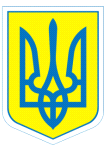 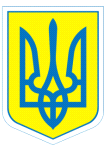 НАКАЗ02.01.2018				м.Харків					№ 05Про надбавку за класністьводію Пакришу М.О.Відповідно до Інструкції про порядок обчислення заробітної плати працівникам освіти,  затвердженої наказом Міністерства освіти і науки України від 15.04.1993 № 102 (зі змінами) та наказу Міністерства освіти України № 557 від 26.09.2005 року « Про впорядкування умов оплати праці та затвердження схем  тарифних розрядів працівникам навчальних закладів, установ освіти та наукових установ» за погодженням з профспілковим комітетом (протокол від 02.01.2018 № ______).НАКАЗУЮ:1. Встановити  з 02.01.2018 року надбавку за класність водію другого класу Пакришу М.О. у розмірі 10%  від посадового окладу.Підстава: посвідчення водія АВО № 080019 від 12.02.1983року.2. Головному бухгалтеру Путєвській В.В. проводити доплату згідно діючого законодавства.3. Контроль за виконанням даного наказу залишаю за собою.Директор						Л.О. МельніковаПутєвська, 370-30-63З наказом ознайомлений			М.О.Пакриш            